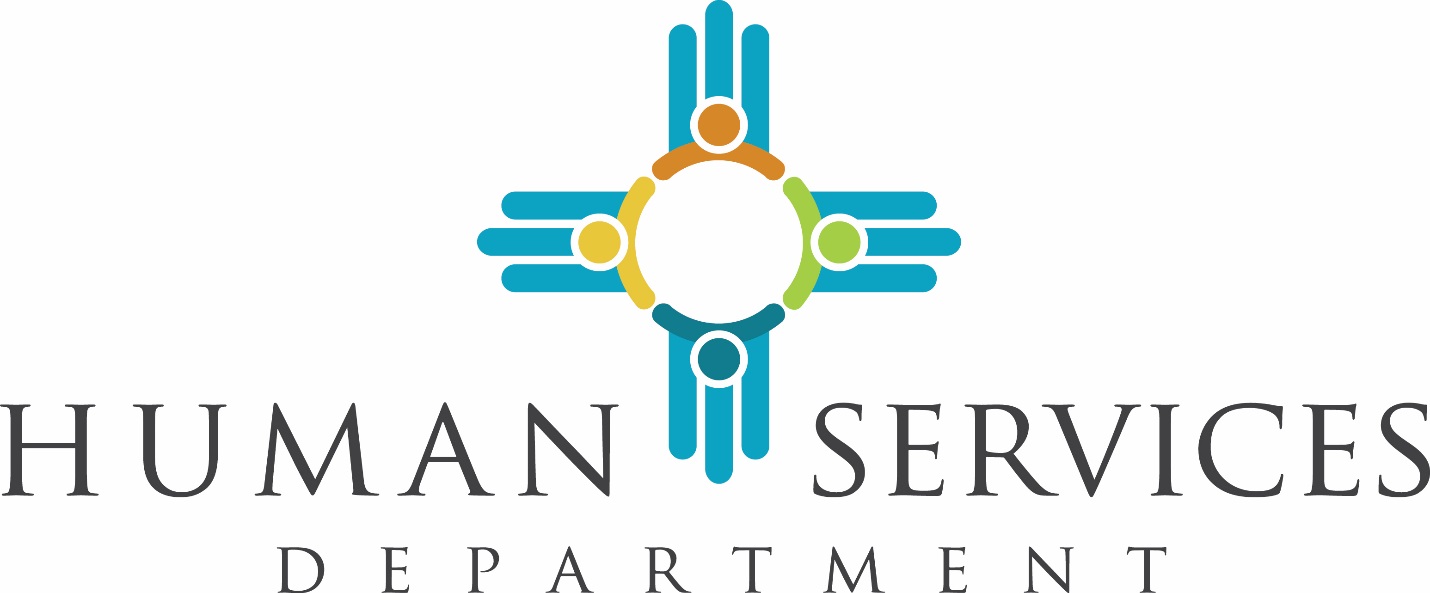 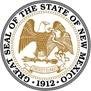 Medicaid Management Information System Replacement (MMISR) Project MMIS Project <insert plan name here>HSD Deliverable Owner: <insert owner name here>  Contractor Deliverable Owner: <insert module contractor here> Configuration Number: <insert version number here> Date: <insert date here><insert module contractor logo here>DELETE THIS TEXT BEFORE USINGTemplate Instructions: Under File -> Prepare -> Properties, please enter the module contractor as Author unless otherwise appropriatePlease remember that when you copy and paste information into this document, some of the formatting from the previous document may carry over. If this is becoming a problem, please remove formatting before pasting into this document. To remove formatting, highlight the text to be copied and on Home, select the following icon:   After you paste the text in, you will then need to reapply the heading and normal text styles.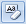 Table of Contents1.0	Introduction	52.0	<insert Plan name here> Purpose	53.0	<insert Plan name here> Scope	54.0	Approach	55.0	Roles and Responsibilities	56.0	Stakeholder Management	66.1	Stakeholder Identification	66.2	Stakeholder Management	67.0	Process Diagrams	68.0	Assumptions / Constraints / Risks	68.1	Assumptions	68.2	Constraints	68.3	Risks	68.4	Dependencies	69.0	CMS Certification	610.0	Standards and Guidelines	611.0	Deliverable Development	611.1	Deliverable Acceptance Criteria	611.2	Deliverable Review Process and Schedule	712.0	Appendices	912.1	Appendix A: Deliverable Record of Changes	912.2	Appendix B: List of Acronyms	1012.3	Appendix C: Referenced Documents	1012.4	Appendix D: Deliverable Approval Form	10Table of TablesTable 1 – Roles and Responsibilities	5Table 2 - Deliverable Acceptance Criteria	7Table 3 - Deliverable Review Process and Schedule	7Table 4 - Deliverable Reference Record of Changes	10Table 5 - List of Acronyms	10Table 6 - Referenced Documents	10Table of FiguresFigure 1 - Example Figure	10IntroductionNormal text paragraph. Normal text paragraph. Normal text paragraph. Normal text paragraph. Normal text paragraph. Normal text paragraph. Normal text paragraph. Normal text paragraph. Normal text paragraph. Normal text paragraph. Normal text paragraph. Normal text paragraph.Next paragraph text.<insert Plan name here> Purpose<insert Plan name here> ScopeApproachRoles and ResponsibilitiesTable 1 – Roles and ResponsibilitiesStakeholder ManagementStakeholder IdentificationStakeholder ManagementProcess DiagramsAssumptions / Constraints / RisksAssumptionsConstraintsRisksDependenciesCMS CertificationIn 2021, The Center for Medicare and Medicaid Services shifted from the Medicaid Enterprise Certification Toolkit (MECT) to an Outcomes Based Certification (OBC) approach.  OBC are based on statutory or regulatory requirementsState-specific outcomes are developed by states; they should be measurable and achievableMetrics are developed to provide evidence that outcomes are achieved on an ongoing basisStandards and GuidelinesThis deliverable will be submitted as a Microsoft Word document, following CMS Standards.  Project Management Book of Knowledge (PMBOK) standards were taken into account.Deliverable DevelopmentDeliverable Acceptance CriteriaThe table below lists the Deliverable Acceptance Criteria.Table 2 - Deliverable Acceptance CriteriaDeliverable Review Process and ScheduleThe review process for creating the deliverable has been developed and has been included as part of the Job Aid_Paid and Non-Paid Deliverables Process found on SharePoint. The timeline is not included in this document in an effort to alleviate duplicative work.  A link to this document can be found on SharePoint here: Documents-> Module Contractor Deliverable Documents -> Deliverable Review Process Documents -> Job Aid_Paid and Non-Paid Deliverables Process.AppendicesAppendix A: Deliverable Record of ChangesThe deliverable will include a record of changes in the following form:Table 4 - Deliverable Reference Record of ChangesAppendix B: List of AcronymsA list of project-specific acronyms will be maintained on the MMISR SharePoint site.Table 5 - List of AcronymsAppendix C: Referenced DocumentsThe following is a list of documents references in this plan.  Access to the links are based on SharePoint permissions.Table 6 - Referenced DocumentsAppendix D: Deliverable Approval FormUpon approval of the <insert name here> deliverable, proof of the approval must be uploaded to SharePoint in its’ respective deliverable folder.Role ResponsibilitiesItem #Description1Deliverable meets quality checklist, including style guide check list items2Deliverable meets requirements and description of the contract Statement of Work3Deliverable meets the details of respective DED4Deliverable meets CMS guidanceVersion NumberDateAuthor/OwnerDescription of ChangeAcronymDefinitionDocumentLink